Return this complaint form to:Complaints under NZ WHO CodeNutrition and Physical Activity Team, Protection Regulation and Assurance Business UnitMinistry of HealthPO Box 5013Wellington 6140or email this complaint form (as a Word doc) to: code_in_nz@moh.govt.nz.We will assess your complaint, decide on the appropriate action(s) and notify you within 20 working days of receipt of your complaint what action we have taken. Thank you for taking the time to complete this form.Complaint against the Ministry of Health’s Code of Practice for Health WorkersImplementing and Monitoring the International Code of Marketing of Breast-milk Substitutes in New Zealand: The Code in New Zealand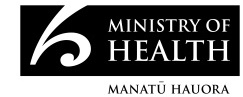 1.	Your contact information1.	Your contact information1.	Your contact information1.	Your contact information1.	Your contact informationFirst name(s)Last nameLast nameLast nameOrganisationOrganisationOrganisationOrganisationOrganisationPostal addressPostal addressPostal addressPostcodeEmail addressPhone numberPhone numberPhone number2.	Your complaint2.	Your complaint2.	Your complaint2.	Your complaint2.	Your complaintWhat (eg, the infant feeding advice provided by a health worker)What (eg, the infant feeding advice provided by a health worker)What (eg, the infant feeding advice provided by a health worker)What (eg, the infant feeding advice provided by a health worker)What (eg, the infant feeding advice provided by a health worker)Where (eg, in a consultation, in a seminar, in a magazine, online, etc)Where (eg, in a consultation, in a seminar, in a magazine, online, etc)Where (eg, in a consultation, in a seminar, in a magazine, online, etc)Where (eg, in a consultation, in a seminar, in a magazine, online, etc)Where (eg, in a consultation, in a seminar, in a magazine, online, etc)When – dateTimeam/pmam/pmWhere possible, please attach a copy of the complaint (eg, if it is a printed article or from a website) with this complaint form.Where possible, please attach a copy of the complaint (eg, if it is a printed article or from a website) with this complaint form.Where possible, please attach a copy of the complaint (eg, if it is a printed article or from a website) with this complaint form.Where possible, please attach a copy of the complaint (eg, if it is a printed article or from a website) with this complaint form.Where possible, please attach a copy of the complaint (eg, if it is a printed article or from a website) with this complaint form.Description of complaint – outline the basis for your complaint (attach extra pages if necessary)Description of complaint – outline the basis for your complaint (attach extra pages if necessary)Description of complaint – outline the basis for your complaint (attach extra pages if necessary)Description of complaint – outline the basis for your complaint (attach extra pages if necessary)Description of complaint – outline the basis for your complaint (attach extra pages if necessary)3.	Code of Practice for Health Workers3.	Code of Practice for Health Workers3.	Code of Practice for Health Workers3.	Code of Practice for Health Workers3.	Code of Practice for Health Workers3.	Code of Practice for Health WorkersRefer to pages 13–18 of The Code in New Zealand which can be accessed at: www.health.govt.nz/publication/implementing-and-monitoring-international-code-marketing-breast-milk-substitutes-nz-code-nzWhat articles of the Code of Practice for Health Workers do you consider have been breached?Refer to pages 13–18 of The Code in New Zealand which can be accessed at: www.health.govt.nz/publication/implementing-and-monitoring-international-code-marketing-breast-milk-substitutes-nz-code-nzWhat articles of the Code of Practice for Health Workers do you consider have been breached?Refer to pages 13–18 of The Code in New Zealand which can be accessed at: www.health.govt.nz/publication/implementing-and-monitoring-international-code-marketing-breast-milk-substitutes-nz-code-nzWhat articles of the Code of Practice for Health Workers do you consider have been breached?Refer to pages 13–18 of The Code in New Zealand which can be accessed at: www.health.govt.nz/publication/implementing-and-monitoring-international-code-marketing-breast-milk-substitutes-nz-code-nzWhat articles of the Code of Practice for Health Workers do you consider have been breached?Refer to pages 13–18 of The Code in New Zealand which can be accessed at: www.health.govt.nz/publication/implementing-and-monitoring-international-code-marketing-breast-milk-substitutes-nz-code-nzWhat articles of the Code of Practice for Health Workers do you consider have been breached?Refer to pages 13–18 of The Code in New Zealand which can be accessed at: www.health.govt.nz/publication/implementing-and-monitoring-international-code-marketing-breast-milk-substitutes-nz-code-nzWhat articles of the Code of Practice for Health Workers do you consider have been breached?Have you sent this complaint to anyone else?Have you sent this complaint to anyone else?Have you sent this complaint to anyone else?Have you sent this complaint to anyone else?Have you sent this complaint to anyone else?Have you sent this complaint to anyone else?YesNoIf so, who?4.	SignatureDate5.	Returning complaint form